哈巴格希社区党支部主题党日活动哈巴格希社区党支部主题党日活动哈巴格希社区党支部主题党日活动哈巴格希社区党支部主题党日活动时    间2020年7月10日地 点紫荆清华城小区主    题哈巴格希社区党支部主题党日活动记录人朱继耀参 加 人康巴什区哈巴格希驻地包联单位（区检察院）党员干部、社区党支部全体党员干部康巴什区哈巴格希驻地包联单位（区检察院）党员干部、社区党支部全体党员干部康巴什区哈巴格希驻地包联单位（区检察院）党员干部、社区党支部全体党员干部图片：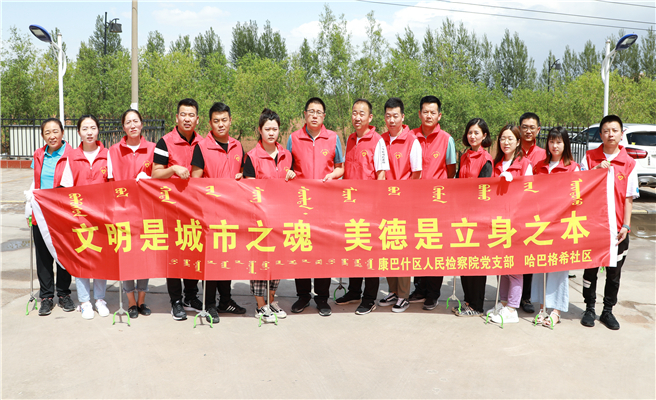 图片：图片：图片：内容：2020年7月，哈巴格希社区协同康巴什区检察院确立“主题党日活动”是党建+民生服务，破解社区治理难题，推动主题教育入脑入行。7月10日上午，鄂尔多斯市康巴什区检察院、哈巴格希社区在辖区“紫荆清华城小区”开展了系列为民服务；活动初衷以党员服务为载体，旨在协调各“联合党支部”带动广大党员、志愿者能够在参与社区建设和社区服务中当先锋、打头阵、发挥示范带头作用，常态化的形成“联合党支部”党建引领下，“人人争当志愿者、天天都是服务日”。内容：2020年7月，哈巴格希社区协同康巴什区检察院确立“主题党日活动”是党建+民生服务，破解社区治理难题，推动主题教育入脑入行。7月10日上午，鄂尔多斯市康巴什区检察院、哈巴格希社区在辖区“紫荆清华城小区”开展了系列为民服务；活动初衷以党员服务为载体，旨在协调各“联合党支部”带动广大党员、志愿者能够在参与社区建设和社区服务中当先锋、打头阵、发挥示范带头作用，常态化的形成“联合党支部”党建引领下，“人人争当志愿者、天天都是服务日”。内容：2020年7月，哈巴格希社区协同康巴什区检察院确立“主题党日活动”是党建+民生服务，破解社区治理难题，推动主题教育入脑入行。7月10日上午，鄂尔多斯市康巴什区检察院、哈巴格希社区在辖区“紫荆清华城小区”开展了系列为民服务；活动初衷以党员服务为载体，旨在协调各“联合党支部”带动广大党员、志愿者能够在参与社区建设和社区服务中当先锋、打头阵、发挥示范带头作用，常态化的形成“联合党支部”党建引领下，“人人争当志愿者、天天都是服务日”。内容：2020年7月，哈巴格希社区协同康巴什区检察院确立“主题党日活动”是党建+民生服务，破解社区治理难题，推动主题教育入脑入行。7月10日上午，鄂尔多斯市康巴什区检察院、哈巴格希社区在辖区“紫荆清华城小区”开展了系列为民服务；活动初衷以党员服务为载体，旨在协调各“联合党支部”带动广大党员、志愿者能够在参与社区建设和社区服务中当先锋、打头阵、发挥示范带头作用，常态化的形成“联合党支部”党建引领下，“人人争当志愿者、天天都是服务日”。